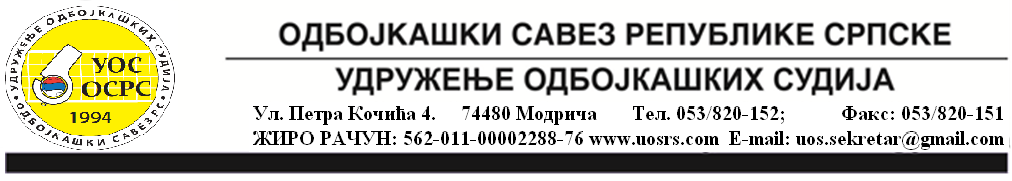 СКУПШТИНА УОС ОСРСДана, 29.08.2017. годинеБрој: 401/17ИЗВОД ИЗ ЗАПИСНИКАса Изборне сједнице Скупштине УОС ОСРС	Сједница је одржана дана 26.08.2017. године (субота) са почетком у 21:15 час у просторијама хотела ''Дијамант'' у Билећи.	Присутни: Никола Козић, Славиша Кузмановић,  Ранко Грујић, Радован Врачевић, Предраг Пецикоза, Жељко Цвијановић, Драженка Бабић, Горица Рудић, Петер Ивица, Давор Смолић, Миа Чараковац, Драгана Репић и Љиљана Јовановић – чланови Скупштине, Јелена Ристивојевић – секретар УОС ОСРС, Ђорђе Ликић-предсједник Стручног савјета ОСРС, Слободан Антуновић, Дејан Кебара, Срђан Цвијановић, Милош Радиша, Велимир Дробњак, Веселин Дробњак, Драган Гутаљ, Никола Кошевић.Одсутни чланови Скупштине: Кристина Пантелић-Бабић (присутан замјенски члан Љиљана Јовановић),Звјездана Шукало (присутан замјенски члан Миа Чараковац),Раде Баралић (присутан замјенски члан Драженка Бабић),Зоран Гаврић (присутан замјенски члан Предраг Пецикоза),Јелена Лимић,Слободан Никић.	Констатовано да постоји кворум (присутно 13 чланова Скупштине) и да сједница може почети.	На сједници је разматран сљедећи:Д Н Е В Н И   Р Е ДУсвајање извода из записника са 4. сједнице Скупштине Удружења одбојкашких судија ОСРСРазматрање и усвајање извјештаја о раду Удружења одбојкашких судија ОСРС за период 2013-2017. годинеРазматрање и усвајање извјештаја о финансијском пословању за период август 2016. – јул 2017.Финансијски план Удружења одбојкашких судија за период август 2017.године – август 2018.годинеИзвјештај Надзорног одбораИзбор новог сазива скупшине УОС ОСРСРазноТ О К  С Ј Е Д Н И Ц Е:	Предсједник Скупштине УОС ОСРС Н. Козић је поздравио присутне и захвалио им се на присуству сједници. Потом је образложио дневни ред који је једногласно усвојен.	Ад.1. Н. Козић поднио уводне напомене и Извод из записника са 4. Рредовне сједнице Скупштине УОС ОСРС је једногласно усвојен, без расправе.Ад.2. Уводне напомене поднио Н. Козић. Наглашено је да је у протеклом мандатном периоду дошло до знатних промјена како у самом руководству  Удружења (након само неколико мјесеци на почетку мандата 2013/2017, именован је нови В.Д. предсједника УОС ОСРС, а након кратког времена изабран и нови предсједник УОС ОСРС), тако и у укупном чланству истог. Разлог овоме је напуштање Удружења од стране великог броја службених лица у поменутом мандатном периоду.Н.Козић је нагласио да су у поменутом периоду одржана два Балканска првентва и два БВА купа у нашој земљи и да су чланови УОС ОСРС дали велики допринос да се исти реализују на виоком нивоу. Нагласио је да није задовољан са радом ККиУС, јер своје задатке није испуњавала увијек на жељеном нивоу. У односу на велики број напуштања искусних судија и судија који су годинама били на листама за стална такмичења у организацији ОСРС и ОС БиХ, квалитет суђења је још увијек на завиднијем нивоу у односу на други ентитет. Бројчано стање д-к је сведено на минимум, имамо 3 нова д-к, И.Петеру је ово последња сезона, а Р.Врачевићу претпоследња, тако да нас чека још тежи период. На Б листи имамо 13 нових људи (више од 50% листе), нова помјерања на А листи и плус чињеница што нам се диктира која регија и у ком обиму да буде на листама због трошкова клубовима. Активно учествујемо и у ономе што се не плаћа а то показује чињеница да смо само у прошлој сезони одсудили 256 утакмица млађих категорија бесплатно, а то за 3 сезоне износи преко 700 утакмица. Покренут је сајт УОС ОСРС што је један велики помак и олакшање како се на крају испоставило око дистрибуције делегирања и свих осталих докумената везаних за рад Удружења.Након укратко изнијетих детаља из извјештаја, отворена је дискусија.У дискусији учествовали: Никола Козић, Славиша Кузмановић, Жељко Цвијановић, Давор Смолић, Ранко Грујић, Ђорђе Ликић, Веселин Дробњак, Слободан Антуновић, Милош Радиша, Срђан Цвијановић, Миа Чараковац, Ивица Петер. И.Петер изнио приједлог да се такса д-к на Б листи изједначи са таксама судија.Н.Козић је упознао присутне да је приједлог за повећање такси службених лица усвојен на последњој 20. сједници предсједништа УОС ОСРС која се одржала 31.05.2017. године у Модричи и да када је исти презентован канцеларији савеза ОСРС, добили смо одговор да је са истим закашњено и да је штампање такмичарских докумената већ у току.Р.Грујић је рекао да је са ове тачке гледишта процедура штампања прерано одрађена, прије наших приједлога и да се поново упути захтјев за подробно објашњење зашто смо закаснили ако календарски такмичарска сезона још увијек није завршена.Ђ.Ликић је узевши ријеч, рекао да  стоји једна чињеница,а то је  да је због великог одлива људи, структура УОС ОСРС у лошијем положају, и да лично прихвата дио кривице. Терет углавном пада на УОС ОСРС. Рекао је да је у прошлости био један од критичара Удружења. Такође је додао и то да сада у УОТ ОСРС постоји врло мало тренера који раде без финансијске надокнаде (тј. за 0 марака). Одбојкаши су некада ишли па постајали судије, сада иду према тренерима. Неки СО су функционисали само на папиру. Истина је да су материјали за такмичарска документа ове године усвојени раније него иначе, додао је на крају господин Ђорђе Ликић.Ж.Цвијановић је поставио питање у ком проценту Савез себе сматра одговорним за стање у УОС ОСРС. Рекао је да је мишљења да одлив судија није због висине судијских такси, него самог односа према њима. Односи клубова према судијама су никакви и одлив службених лица из УОС ОСРС ће се наставити, уколико се нешто у том односу не промијени.Ђ.Ликић је одговорио да сматра да постоји дио одговорности, али да сви морамо схватити и другу страну медаље,  и да је нормално да има и њихових пропустa, али да ништа није свјесно урађено.У протеклом мандатном периоду направљени позитивни помаци у раду појединих судијских одбора, али исто тако да постоји још много проблема на терену, и да би ситуација у неким одборима требала у будућем периоду да се поправи и да би требало више да се ради.Д.Смолић се јавио за ријеч и рекао да му је  запарало  уши да би СО требали више да раде. Док је он, како је рекао, био на челу СО Градишка одбор је функционисао са 30 судија. Увођењем обрасца потврде о одсуђеним тренинг утакмицама, УОС ОСРС још више је затрпан папирима и претворио је судије у админстративне раднике. Колега Б.Цвишић из СО Градишка, је у току сезоне направио екселову табелу у коју је писао све зараде и трошкове током сезоне и на крају дошао до износа од 20,00 КМ зараде за цијелу такмичарску сезону. У Приједору постоји проблем тренера који малтретира судије и сопствене играчице, а нико га не искључује из УОТ ОСРС. Сада када је судијски одбор Градишка због обимних административних обавеза према ОСРС спао на укупно 6 судија, а Приједор на 0 судија, Давор Смолић мора да иде у Приједор да суди пионирску лигу.Ђ.Ликић је прекинуо Д. Смолића рекавши да користи тон који је био такав да не може  разлучити шта је било упућено њему лично, а шта неком другом. Предсједник Скупштине покушао је да одузме ријеч Д.Смолићу, али није успио. Расправа се завршила тако што се Давор Смолић извинуо господину Ликићу, напоменувши да је превише емотивно износио своје ставове. В.Дробњак, као гост на сједници, изјавио је да је симптоматично је да из Удружења не иступају дјеца, него људи преко 30 година и који су у  одбојци 15 година, и више. Такође је додао и то да у Модричи неће више нико да полаже и да иде да суди за 15,00 КМ, да дјеци више није интересантна одбојка, као и да сама одбојка више нема квалитета. М.Чараковац се укључила са поновним освртом на свој случај, изјавивши да  се као човјек осјећа катастрофално, и да јој не треба да се повлачи по судовима са човјеком коме треба забранити да се бави одбојком, додала је да је на корак да и она одустане од овог позива и све напусти. Драго јој је што је УОС ОСРС стао уз њу, јер је људима потребан само мали вјетар у леђа, а не да нас сви поклапају.М.Радиша се укључио у расправу рекавши да уколико су сви тако незадовољни, зашто се нешто не предуземе. Како ће се судити прво коло, ако се сви договоре да нешто предузму.С.Антуновић се такође јавио за ријеч и рекао да  ако већ имамо предсједника, НО, скупштину, зашто не будемо само УОС РС, да не будемо више у саставу ОСРС и да се не зовемо УОС ОСРС. Ђ.Ликић је, након ових изјава рекао да  ако ово иде у правцу напада на врх ОСРС,  да неће више учествовати у дискусији, и да не жели више да присуствује сједници уколико се о овоме настави.Након расправе, Извјештај о раду Удружења одбојкашких судија ОСРС, једногласно је усвојен, са закључком да се мора изнаћи евентуални разлог напуштања УОС ОСРС од стране службених лица, те начин како да се овај тренд у будућем периоду заустави.Ад.3. Уводне напомене поднијела је Јелена Ристивојевић. У расправи учествовали: Никола Козић, Јелена Ристивијевић, Предраг Пецикоза.Извјештај о финансијском пословању за период август 2016. године - јул 2017. године, једногласно је усвојен.Ад.4. Уводне напомене поднијела Ј.Ристивојевић.Једногласно без расправе је усвојен Финансијски план Удружења одбојкашких судија ОСРС за период од августа 2016.године до августа 2017.године и констатовано да ће Удружење имати у наредном периоду приливе средстава од стране Министарства породице омладине и спорта за суђење републичких финала Малих олимпијских игара, те да ће финансијска ситуација у предстојећем периоду бити позитивна по основу ванредних прихода.Ад.5. Уводне напомене је поднио Никола Козић. Због чињенице да су у протеклом мандатном периоду сва три члана НО УОС ОСРС прешли на мировање стажа (Благоја Ковачевић, Душко Ковачевић, Дарко Крунић), ниједан од поменутих није присуствовао сједници Скупштине. Члан НО УОС ОСРС, Дарко Крунић је поднио извјештај НО  Скупштини писменим путем, гдје је констатовано, да није било никаквих неправилности у финансијском пословању УОС ОСРС у периоду 2013.-2017. године.Информација о финансијском пословању УОС ОСРС у поменутом периоду је прихваћена једногласно, без даље расправе.Ад.6. Уводне напомене поднио Никола Козић. Након покретања изборне процедуре, на адресу секретара УОС ОСРС пристигли су приједлози за нови састав Скупштине УОС ОСРС. На телефонској сједници Предсједништва УОС ОСРС, одржаној 16.08.2017.године, усаглашен је поменути приједлог, те је исти дат актуелној Скупштини  на гласање. За чланове Скупштине УОС ОСРС за мандатни период 2017.-2021. година предложени су:Миа Чараковац, Козарска ДубицаДавор Смолић, ГрадишкаСлавиша Кузмановић, Бања ЛукаЉиљана Јовановић, Мркоњић ГрадКристина Пантелић-Бабић, Бања ЛукаСрђан Цвијановић, МодричаПредраг Пецикоза, ДобојСања Влачић, ЛопареЖељко Цвијановић, БијељинаМилош Радиша, БрчкоГорица Рудић, ПалеСрђан Баралић, ПалеДраженка Бабић, Источно Ново СарајевоСлободан Антуновић, ГацкоДејан Кебара, ФочаЗа замјенске чланове Скупштине УОС ОСРС, предложени су сљедећи кандидати:Предраг Антуновић, Бања Лука (испред Бањалучког РСО)Борисав Цвишић, Градишка (испред Приједорског РСО)Жељко Вукајловић, Модрича (испред Добојског РСО)Игор Цвијановић, Бијељина (испред Семберског и Брчко Дистрикт РСО)Драган Филиповац, Вишеград (испред Сарајевско-романијског РСО)Јелена Табаковић, Билећа (испред Херцеговачког РСО)Приједлог новог сазива Скупштине за мандатни период 2013.-2017. година, једногласно је усвојен, без даље расправе.	С обзиром на чињеницу да ни један од два предложена кандидата Никола Козић и Никола Кошевић нису чланови Скупштине УОС ОСРС, након избора ће аутоматски доћи до промјене у сазиву Скупштине те уколико за предсједника УОС ОСРС буде изабран Никола Козић, Дејан Кебара постаје замјенски члан Скупштине, а уколико Никола Кошевић буде изабран за предсједника УОС ОСРС, Предраг Пецикоза постаје замјенски члан Скупштине из тог РСО.Ад.7.  Р.Врачевић је предложио да се дугогодишњим члановима УОС ОСРС Р.Баралићу и С.Никићу уруче захвалнице, Љ.Јовановић није била истог мишљења, а Н.Козић је рекао да је његова замисао да се захвалнице уручују члановима Удружења који свој стаж проведу у УОС ОСРС до краја старосног лимита, као што је то био случај са М.Тохољом и као што ће то следеће године бити случај са И.Петером.Сједница је завршила са радом у 23:30  часова. Нова сједница није заказана.       Извод сачинилаЈелена Ристивојевић, с.р.